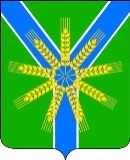 АДМИНИСТРАЦИЯ БРАТСКОГО СЕЛЬСКОГО ПОСЕЛЕНИЯ УСТЬ-   ЛАБИНСКОГО РАЙОНА                                      П О С ТА Н О В Л Е Н И Еот 17.08.2023 г. 							№77хутор БратскийОб утверждении Административного регламента администрации Братского сельского поселения Усть-Лабинского района по предоставлению муниципальной услуги «Предоставление информации об объектах учета, содержащихся в Реестре муниципального имущества»В соответствии с Федеральным законом от 27.07.2010 года № 210-ФЗ «Об организации предоставления государственных и муниципальных услуг»,Федеральным законом от 06.10.2003 года № 131-ФЗ «Об общих принципах организации местного самоуправления в Российской Федерации», Уставом Братского сельского поселения Усть-Лабинского района, постановлением администрации Братского сельского поселения Усть-Лабинского района от 14.12.2022 года №187 «Об утверждении правил разработки и утверждения административных регламентов осуществления муниципального контроля (надзора) и административных регламентов предоставления муниципальных услуг",Утвердить прилагаемый Административный регламент администрации Братского сельского поселения Усть-Лабинского района по предоставлению муниципальной услуги «Предоставление информации об объектах учета, содержащихся в Реестре муниципального имущества».Общему отделу администрации Братского сельского поселения Усть-Лабинского района  обнародовать настоящее постановление в установленном порядке, разместить на официальном сайте администрации Братского сельского поселения Усть-Лабинского района в информационно-телекоммуникационной сети «Интернет». Постановление вступает в силу с момента его официального обнародования.Утвержден постановлением администрации от  17.08.2023 г.№ 77Административный регламентадминистрации Братского сельского поселения Усть-Лабинского района
по предоставлению муниципальной услуги «Предоставление информации об объектах учета, содержащихся в Реестре муниципального имущества»I. Общие положенияНастоящий Административный регламент устанавливает порядок и стандарт предоставления муниципальной услуги «Предоставление информации об объектах учета, содержащихся в Реестре муниципального имущества» (далее – Услуга).Услуга предоставляется физическому лицу (представителю по доверенности), индивидуальному предпринимателю (представителю по доверенности), юридическим лицам (их представителям по доверенности) (далее – заявители), указанным в таблице 1 приложения № 1 к настоящему Административному регламенту.Услуга должна быть предоставлена заявителю в соответствии с вариантом предоставления Услуги (далее – вариант).Вариант определяется в соответствии с таблицей 2 приложения № 1 к настоящему Административному регламенту, исходя из общих признаков заявителя, а также из результата предоставления Услуги, за предоставлением которой обратился указанный заявитель.Признаки заявителя определяются путем профилирования, осуществляемого в соответствии с настоящим Административным регламентом.Информация о порядке предоставления Услуги размещается в федеральной государственной информационной системе «Единый портал государственных и муниципальных услуг (функций)» (далее – Единый портал).II. Стандарт предоставления УслугиНаименование УслугиПредоставление информации об объектах учета, содержащихся в Реестре муниципального имущества.Наименование органа, предоставляющего УслугуУслуга предоставляется администрацией Братского сельского поселения Усть-Лабинского района (далее – Орган местного самоуправления).Возможность получения Услуги в многофункциональном центре предоставления государственных и муниципальных услуг не предусмотрена.Результат предоставления УслугиПри обращении заявителя за предоставление информации об объектах учета, содержащихся в Реестре муниципального имуществ результатами предоставления Услуги являются:выписка из реестра (документ на бумажном носителе) (в соответствии с формой, утвержденной настоящим Административным регламентом);уведомление об отсутствии сведений, запрашиваемых заявителем (документ на бумажном носителе) (в соответствии с формой, утвержденной настоящим Административным регламентом);уведомление об отказе в удовлетворении заявления (документ на бумажном носителе) (в соответствии с формой, утвержденной настоящим Административным регламентом).Формирование реестровой записи в качестве результата предоставления Услуги не предусмотрено.Документами, содержащими решения о предоставлении Услуги, являются:Решение о предоставлении выписки с приложением самой выписки из реестра муниципальной собственности Братского сельского поселения Усть-Лабинского района (далее – выписка из реестра). В состав реквизитов документа входят дата выдачи выписки, подпись уполномоченного должностного лица;Уведомление об отсутствии в реестре муниципальной собственности Братского сельского поселения Усть-Лабинского района запрашиваемых сведений. В состав реквизитов документа входят подпись уполномоченного должностного лица, дата подписания;Уведомление об отказе в выдаче выписки из реестра муниципальной собственности Братского сельского поселения Усть-Лабинского района (далее -уведомление). В состав реквизитов документа входят подпись уполномоченного должностного лица, дата подписания. Результаты предоставления Услуги могут быть получены в Органе местного самоуправления, через МФЦ (при наличии Услуги в соглашении о взаимодействии), посредством Единого портала, посредством Регионального портала.Срок предоставления УслугиМаксимальный срок предоставления Услуги составляет 10 календарных дней со дня регистрации заявления о предоставлении Услуги (далее – заявление) и документов, необходимых для предоставления Услуги.Срок предоставления Услуги определяется для каждого варианта и приведен в их описании, содержащемся в разделе III настоящего Административного регламента.Правовые основания для предоставления УслугиПеречень нормативных правовых актов, регулирующих предоставление Услуги, информация о порядке досудебного (внесудебного) обжалования решений и действий (бездействия) Органа местного самоуправления, а также о должностных лицах, муниципальных служащих, работниках Органа местного самоуправления размещены на официальном сайте Органа местного самоуправления в информационно-телекоммуникационной сети «Интернет» (далее – сеть «Интернет»), а также на Едином портале.Исчерпывающий перечень документов, необходимых для предоставления УслугиИсчерпывающий перечень документов, необходимых в соответствии с законодательными или иными нормативными правовыми актами для предоставления Услуги, которые заявитель должен представить самостоятельно:документы, удостоверяющие личность, – паспорт гражданина Российской Федерации (при подаче заявления через МФЦ (при наличии Услуги в соглашении о взаимодействии): оригинал или копия документа, заверенная в порядке, установленном законодательством Российской Федерации; посредством Единого портала: подписан простой электронной подписью; в Органе местного самоуправления: оригинал или копия документа, заверенная в порядке, установленном законодательством Российской Федерации; посредством Регионального портала: подписан простой электронной подписью);документы, подтверждающие полномочия (при подаче заявления посредством Регионального портала: подписан простой электронной подписью; посредством Единого портала: подписан простой электронной подписью; через МФЦ (при наличии Услуги в соглашении о взаимодействии): оригинал или копия документа, заверенная в порядке, установленном законодательством Российской Федерации; в Органе местного самоуправления: оригинал или копия документа, заверенная в порядке, установленном законодательством Российской Федерации):доверенность на представление интересов физического лица;доверенность на представление интересов юридического лица;доверенность на представление интересов индивидуального предпринимателя.Документы, необходимые для предоставления Услуги, которые заявитель вправе представить по собственной инициативе, законодательными или иными нормативными правовыми актами Российской Федерации не предусмотрены. Представление заявителем документов, предусмотренных в настоящем подразделе, а также заявления осуществляется в Органе местного самоуправления, через МФЦ (при наличии Услуги в соглашении о взаимодействии), посредством Единого портала, посредством Регионального портала.Исчерпывающий перечень оснований для отказа
в приеме заявления и документов, необходимых для предоставления УслугиОрган местного самоуправления отказывает заявителю в приеме заявления и документов при наличии следующих оснований:документ, подтверждающий полномочия представителя заявителя, является недействующим;в заявлении (запросе) отсутствует подпись заявителя.Исчерпывающий перечень оснований для приостановления предоставления Услуги или отказа в предоставлении УслугиОснования для приостановления предоставления Услуги законодательством Российской Федерации не предусмотрены.Орган местного самоуправления отказывает заявителю в предоставлении Услуги при наличии следующих оснований:наличие противоречивых сведений в заявлении и приложенных к нему документах;документ не подтверждает право представителя обратиться за предоставлением услуги от имени заявителя;документ, удостоверяющий личность заявителя, содержит повреждения, наличие которых не позволяет в полном объеме использовать информацию и сведения, прочитать текст и распознать реквизит;представитель заявителя (по доверенности) не имеет права действовать от имени представляемого.Размер платы, взимаемой с заявителя 
при предоставлении Услуги, и способы ее взиманияВзимание государственной пошлины или иной платы за предоставление Услуги законодательством Российской Федерации не предусмотрено.Максимальный срок ожидания в очереди при подаче заявителем заявления и при получении результата предоставления УслугиМаксимальный срок ожидания в очереди при подаче заявления составляет 15 минут. Максимальный срок ожидания в очереди при получении результата Услуги составляет 15 минут.Срок регистрации заявленияСрок регистрации заявления и документов, необходимых для предоставления Услуги, составляет со дня подачи заявления и документов, необходимых для предоставления Услуги:через МФЦ (при наличии Услуги в соглашении о взаимодействии) – 1 рабочий день; 	в Органе местного самоуправления – 1 рабочий день. Требования к помещениям, в которых предоставляется УслугаПомещения, в которых предоставляется Услуга, должны соответствовать следующим требованиям:административные здания, в которых предоставляется Услуга, должны обеспечивать удобные и комфортные условия для заявителей;в местах для заполнения документов должен обеспечиваться доступ к нормативным правовым актам, регулирующим предоставление Услуги;возможность беспрепятственного доступа к объекту (зданию, помещению), в котором предоставляется Услуга;в местах заполнения заявлений и работы с документами обеспечивается наличие писчей бумаги, форм заявлений и письменных принадлежностей в количестве, достаточном для заявителей;в помещении предусмотрены стенды, содержащие информацию о порядке предоставления Услуги, в том числе о вариантах предоставления Услуги, а также информацию о месте нахождения, графике работы, справочных телефонах, номерах телефонов-автоинформаторов (при наличии), адресах официальных сайтов в сети Интернет, а также электронной почты подразделений, предоставляющих Услугу (при наличии).Показатели доступности и качества УслугиК показателям доступности предоставления Услуги относятся: возможность подачи заявления и документов, необходимых для предоставления Услуги, дистанционно в электронной форме с помощью Единого портала; возможность досудебного рассмотрения жалоб заявителей на решения, действия (бездействие) должностных лиц Органа власти, органа местного самоуправления или многофункционального центра, ответственных за предоставление государственной услуги; наличие исчерпывающей информации о способах, порядке и сроках предоставления Услуги на информационных стендах в местах предоставления государственных услуг, на сайте Органа власти и на Едином портале; возможность получения информации о порядке и сроках предоставления Услуги с использованием Единого портала либо Регионального портала; возможность записи на прием в Орган власти для подачи запроса о предоставлении Услуги посредством Единого портала либо Регионального портала; возможность подачи заявления о предоставлении Услуги в форме электронного документа, в том числе с использованием Регионального портала или Интерактивного портала; возможность подачи заявления и документов, необходимых для получения Услуги, в том числе при обращении с запросом нескольких Услуг (комплексный запрос), и получения результата предоставления Услуги в многофункциональном центре (при наличии Услуги в соглашениях о взаимодействии).К показателям качества предоставления Услуги относятся:обеспечение доступности и прозрачности административных процедур для всех категорий граждан;отсутствие опечаток и (или) ошибок в выданном в результате предоставления Услуги документе;обеспечение обработки и хранения персональных данных граждан в соответствии с законодательством Российской Федерации о персональных данных;минимально возможное количество взаимодействий гражданина с должностными лицами, участвующими в предоставлении Услуги;отсутствие обоснованных жалоб на действия (бездействие) должностных лиц и их некорректное (невнимательное) отношение к заявителям;возможность заявителя оценить качество предоставления Услуги;соблюдение сроков предоставления Услуги и сроков выполнения административных процедур при предоставлении Услуги.Иные требования к предоставлению УслугиУслуги, которые являются необходимыми и обязательными для предоставления Услуги, законодательством Российской Федерации не предусмотрены.Информационная система, используемая для предоставления Услуги, – Единый портал.III. Состав, последовательность и сроки выполнения административных процедурПеречень вариантов предоставления УслугиПри обращении заявителя за предоставление информации об объектах учета, содержащихся в Реестре муниципального имуществ Услуга предоставляется в соответствии со следующими вариантами:имеющий (ая/ее/ие) иные признаки, перечень которых приведен в приложении № 2 к настоящему Административному регламенту.Возможность оставления заявления без рассмотрения не предусмотрена.Настоящим Административным регламентом не предусмотрен вариант, необходимый для исправления допущенных опечаток и ошибок в выданных в результате предоставления Услуги документах и созданных реестровых записях. Профилирование заявителяВариант определяется путем анкетирования заявителя, в процессе которого устанавливается результат Услуги, за предоставлением которого он обратился, а также признаки заявителя. Вопросы, направленные на определение признаков заявителя, приведены в таблице 2 приложения № 1 к настоящему Административному регламенту.Профилирование осуществляется:через МФЦ (при наличии Услуги в соглашении о взаимодействии);посредством Единого портала;в Органе местного самоуправления;посредством Регионального портала.По результатам получения ответов от заявителя на вопросы анкетирования определяется полный перечень комбинаций значений признаков в соответствии с настоящим Административным регламентом, каждая из которых соответствует одному варианту.Описания вариантов, приведенные в настоящем разделе, размещаются Органом местного самоуправления в общедоступном для ознакомления месте.Максимальный срок предоставления варианта Услуги составляет 2 рабочих дня со дня регистрации заявления и документов, необходимых для предоставления Услуги.Результатом предоставления варианта Услуги являются:выписка из реестра (документ на бумажном носителе) (в соответствии с формой, утвержденной настоящим Административным регламентом);уведомление об отсутствии сведений, запрашиваемых заявителем (документ на бумажном носителе) (в соответствии с формой, утвержденной настоящим Административным регламентом);уведомление об отказе в удовлетворении заявления (документ на бумажном носителе) (в соответствии с формой, утвержденной настоящим Административным регламентом).Формирование реестровой записи в качестве результата предоставления Услуги не предусмотрено. Документами, содержащими решения о предоставлении Услуги, являются:а)	Решение о предоставлении выписки с приложением самой выписки из реестра муниципальной собственности Братского сельского поселения Усть-Лабинского района (далее – выписка из реестра). В состав реквизитов документа входят дата выдачи выписки, подпись уполномоченного должностного лица;б)	Уведомление об отсутствии в реестре муниципальной собственности Братского сельского поселения Усть-Лабинского района запрашиваемых сведений. В состав реквизитов документа входят подпись уполномоченного должностного лица, дата подписания;в)	Уведомление об отказе в выдаче выписки из реестра муниципальной собственности Братского сельского поселения Усть-Лабинского района (далее -уведомление). В состав реквизитов документа входят подпись уполномоченного должностного лица, дата подписания.Орган местного самоуправления отказывает заявителю в предоставлении Услуги при наличии следующего основания – документ, удостоверяющий личность заявителя, содержит повреждения, наличие которых не позволяет в полном объеме использовать информацию и сведения, прочитать текст и распознать реквизит.Орган местного самоуправления также отказывает заявителю в предоставлении Услуги при наличии оснований, приведенных в приложении № 2 к настоящему Административному регламенту.Административные процедуры, осуществляемые при предоставлении Услуги в соответствии с настоящим вариантом:прием заявления и документов и (или) информации, необходимых для предоставления Услуги;принятие решения о предоставлении (об отказе в предоставлении) Услуги;предоставление результата Услуги. В настоящем варианте предоставления Услуги не приведены административные процедуры: межведомственное информационное взаимодействие, приостановление предоставления Услуги, поскольку они не предусмотрены законодательством Российской Федерации.Прием заявления и документов и (или) информации, необходимых для предоставления УслугиПредставление заявителем документов и заявления в соответствии с формой, предусмотренной в приложении № 3 к настоящему Административному регламенту, осуществляется в Органе местного самоуправления, через МФЦ (при наличии Услуги в соглашении о взаимодействии), посредством Единого портала, посредством Регионального портала.Исчерпывающий перечень документов, необходимых в соответствии с законодательными или иными нормативными правовыми актами для предоставления Услуги, которые заявитель должен представить самостоятельно:документы, удостоверяющие личность, – паспорт гражданина Российской Федерации (при подаче заявления через МФЦ (при наличии Услуги в соглашении о взаимодействии): оригинал или копия документа, заверенная в порядке, установленном законодательством Российской Федерации; посредством Единого портала: подписан простой электронной подписью; в Органе местного самоуправления: оригинал или копия документа, заверенная в порядке, установленном законодательством Российской Федерации; посредством Регионального портала: подписан простой электронной подписью);документы, подтверждающие полномочия (при подаче заявления посредством Регионального портала: подписан простой электронной подписью; посредством Единого портала: подписан простой электронной подписью; через МФЦ (при наличии Услуги в соглашении о взаимодействии): оригинал или копия документа, заверенная в порядке, установленном законодательством Российской Федерации; в Органе местного самоуправления: оригинал или копия документа, заверенная в порядке, установленном законодательством Российской Федерации) (один из документов по выбору заявителя):доверенность на представление интересов физического лица;доверенность на представление интересов юридического лица;доверенность на представление интересов индивидуального предпринимателя.Документы, необходимые для предоставления Услуги, которые заявитель вправе представить по собственной инициативе, законодательными или иными нормативными правовыми актами Российской Федерации не предусмотрены. Способами установления личности (идентификации) заявителя при взаимодействии с заявителями являются: в Органе местного самоуправления – документ, удостоверяющий личность; через МФЦ (при наличии Услуги в соглашении о взаимодействии) – документ, удостоверяющий личность; посредством Единого портала – единая система идентификации и аутентификации в инфраструктуре, обеспечивающей информационно-технологическое взаимодействие информационных систем, используемых для предоставления государственных и муниципальных услуг в электронной форме; посредством Регионального портала – единая система идентификации и аутентификации в инфраструктуре, обеспечивающей информационно-технологическое взаимодействие информационных систем, используемых для предоставления государственных и муниципальных услуг в электронной форме.Орган местного самоуправления отказывает заявителю в приеме заявления и документов при наличии следующего основания – в заявлении (запросе) отсутствует подпись заявителя.Орган местного самоуправления также отказывает заявителю в предоставлении Услуги при наличии оснований, приведенных в приложении № 2 к настоящему Административному регламенту.Услуга не предусматривает возможности приема заявления и документов, необходимых для предоставления варианта Услуги, по выбору заявителя, независимо от его местонахождения. Срок регистрации заявления и документов, необходимых для предоставления Услуги, составляет со дня подачи заявления и документов, необходимых для предоставления Услуги:через МФЦ (при наличии Услуги в соглашении о взаимодействии) – 1 рабочий день; 	в Органе местного самоуправления – 1 рабочий день заявления и документов, необходимых для предоставления Услуги.Принятие решения о предоставлении (об отказе в предоставлении) УслугиРешение о предоставлении Услуги принимается Органом местного самоуправления при выполнении следующего критерия принятия решения – в документе, удостоверяющем личность заявителя, отсутствуют повреждения, что позволяет в полном объеме использовать информацию и сведения, прочитать текст и распознать реквизиты.Решение о предоставлении Услуги принимается, в том числе при выполнении критериев, приведенных в приложении № 2 к настоящему Административному регламенту.Решение об отказе в предоставлении Услуги принимается при невыполнении указанных критериев.Принятие решения о предоставлении Услуги осуществляется в срок, не превышающий 1 рабочего дня со дня получения Органом местного самоуправления всех сведений, необходимых для подтверждения критерия, предусмотренного настоящим вариантом предоставления Услуги, необходимого для принятия такого решения.Предоставление результата Услуги Способы получения результата предоставления Услуги:через МФЦ (при наличии Услуги в соглашении о взаимодействии), посредством Единого портала, в Органе местного самоуправления, посредством Регионального портала – выписка из реестра;через МФЦ (при наличии Услуги в соглашении о взаимодействии), посредством Единого портала, в Органе местного самоуправления, посредством Регионального портала – уведомление об отсутствии сведений, запрашиваемых заявителем;через МФЦ (при наличии Услуги в соглашении о взаимодействии), посредством Единого портала, в Органе местного самоуправления, посредством Регионального портала – уведомление об отказе в удовлетворении заявления.Предоставление результата Услуги осуществляется в срок, не превышающий 1 рабочего дня со дня принятия решения о предоставлении Услуги.Результат предоставления Услуги не может быть предоставлен по выбору заявителя независимо от его местонахождения.IV. Формы контроля за исполнением Административного регламентаПорядок осуществления текущего контроля за соблюдением и исполнением ответственными должностными лицами положений Административного регламента и иных нормативных правовых актов, устанавливающих требования к предоставлению Услуги, а также принятием ими решенийТекущий контроль за соблюдением и исполнением ответственными должностными лицами Органа местного самоуправления настоящего Административного регламента, а также иных нормативных правовых актов, устанавливающих требования к предоставлению Услуги, а также принятием ими решений осуществляется должностными лицами, ответственными за организацию работы по предоставлению Услуги.Текущий контроль осуществляется посредством проведения плановых и внеплановых проверок выявления и устранения нарушений прав граждан, рассмотрения, принятия решений, подготовку ответов на обращения Заявителей, содержащие жалобы на действия (бездействие) должностных лиц. Порядок и периодичность осуществления плановых и внеплановых проверок полноты и качества предоставления Услуги, в том числе порядок и формы контроля за полнотой и качеством предоставления УслугиПлановые проверки проводятся на основе ежегодно утверждаемого плана, а внеплановые на основании по конкретному обращению заявителя, контроля устранения выявленных нарушений в результате ранее проводимого мероприятия по контролю по решению лиц, ответственных за проведение проверок.Проверки проводятся уполномоченными лицами Органа местного самоуправления.Ответственность должностных лиц органа, предоставляющего Услугу, за решения и действия (бездействие), принимаемые (осуществляемые) ими в ходе предоставления УслугиНарушившие требования настоящего Административного регламента должностные лица несут ответственность в соответствии с законодательством Российской Федерации.Положения, характеризующие требования к порядку и формам контроля за предоставлением Услуги, в том числе со стороны граждан, их объединений и организацийКонтроль за предоставлением Услуги, в том числе со стороны граждан, их объединений и организаций, осуществляется посредством получения ими полной актуальной и достоверной информации о порядке предоставления Услуги и возможности досудебного рассмотрения обращений (жалоб) в процессе получения Услуги.Лица, которые осуществляют контроль за предоставлением Услуги, должны принимать меры по предотвращению конфликта интересов при предоставлении Услуги. V. Досудебный (внесудебный) порядок обжалования решений и действий (бездействия) органа, предоставляющего Услугу, многофункционального центра, организаций, указанных в части 1.1 статьи 16 Федерального закона «Об организации предоставления государственных и муниципальных услуг», а также их должностных лиц, государственных или муниципальных служащих, работниковИнформирование заявителей о порядке досудебного (внесудебного) обжалования осуществляется посредством размещения информации на информационных стендах в МФЦ, на информационных стендах в местах предоставления Услуги, на официальном сайте Органа власти в сети «Интернет», на Региональном портале государственных и муниципальных услуг, на Едином портале.Жалобы в форме электронных документов направляются по электронной почте, посредством Регионального портала, посредством Единого портала. Жалобы в форме документов на бумажном носителе направляются во время личного приема заявителя, почтовым отправлением в Уполномоченный орган или в МФЦ.Приложение № 1к Административному регламенту, утвержденному постановлением администрации от 17.08.2023 г. № 77Перечень общих признаков заявителей, 
а также комбинации значений признаков, каждая из которых соответствует одному варианту предоставления УслугиТаблица 1. Круг заявителей в соответствии с вариантами предоставления УслугиТаблица 2. Перечень общих признаков заявителейПриложение № 2к Административному регламенту, утвержденному постановлением  администрации от 17.08.2023 г. № 77Приложение № 3к Административному регламенту, утвержденному постановлением администрации от  17.08.2023 г.№ 77ФОРМА к варианту 1Наименование органа власти (организации)Наименование должности	Фамилия, имя, отчество (при наличии)	Заявлениео предоставлении Услуги «Предоставление информации об объектах учета, содержащихся в Реестре муниципального имущества»Прошу выдать выписку из реестра муниципальной собственности Братского сельского поселения Усть-Лабинского района.В соответствии с Федеральным законом от 27 июля 2006 года № 152-ФЗ «О персональных данных» я даю свое согласие на сбор, обработку, в том числе автоматизированную, хранение и передачу третьим лицам в системе информационного обмена персональных данных, указанных в настоящем Заявлении:  дата заполнения заявления: __.__________.____ г.; подпись заявителя (представителя): 	; расшифровка подписи (фамилия, инициалы): 	.Приложение № 4 к Административному регламенту, утвержденному постановлением администрации от 17.08.2023 г. № 77 Форма уведомления об отсутствии в реестре муниципального имущества запрашиваемых сведений__________________________________________________________________                                                                                                   (ФИО)___________________________________________________________________________________________________                                                                                                  (адрес)_________________________________                                                                                                  (Телефон)Уведомление об отсутствии в реестре муниципального имущества Братского сельского поселения Усть-Лабинского района запрашиваемых сведенийВаше заявление от ________________ №_______ рассмотрено.По результатам рассмотрения заявления и пакета документов сообщаем об отсутствии в реестре муниципального имущества  запрашиваемых сведений. Дополнительно информируем:_______________________________________Глава Братского сельского поселения Усть-Лабинского района                                            ______________________Отметка о получении Уведомления:«___»____________________20___г._________________ _____________(ФИО) (подпись)Приложение № 5 к Административному регламенту, утвержденному постановлением администрации от 17.08.2023 г.  №  77Форма решения о выдаче выписки из реестра муниципального имущества__________________________________________________________________                                                                                                   (ФИО)___________________________________________________________________________________________________                                                                                                  (адрес)_________________________________                                                                                                  (Телефон)Решение о выдаче выписки изреестра муниципального имуществаПо результатам рассмотрения заявления от ______________ №_______   (Заявитель ____________________) принято решение  о предоставлении выписки из реестра муниципального имущества  (прилагается).Дополнительно информируем: _______________________________________________________________Глава Братского сельского поселения Усть-Лабинского района                                            ______________________Приложение № 6 к Административному регламенту, утвержденному постановлением администрации от 17.08.2023 г. №  77Форма уведомления об отказе в выдаче выписки из реестра муниципального имущества__________________________________________________________________                                                                                                   (ФИО)___________________________________________________________________________________________________                                                                                                  (адрес)_________________________________                                                                                                  (Телефон)УВЕДОМЛЕНИЕоб отказе в выдаче выписки изреестра муниципального имуществаВаше заявление от ________________ №_______ рассмотрено.По результатам рассмотрения заявления и пакета документов принято решение об отказе в выдаче выписки из реестра муниципального имущества по  следующим основаниям:____________________________________________________________________________________________________________________________________Дополнительно информируем:_______________________________________Данный отказ может быть обжалован в досудебном порядке путем направления жалобы в уполномоченный орган, а так же в судебном порядке.Глава Братского сельского поселения Усть-Лабинского района                                            ______________________Отметка о получении Уведомления:«___»____________________20___г._________________ _____________(ФИО) (подпись)Глава Братского сельского поселения Усть-Лабинского района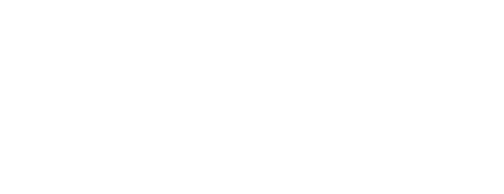 Г.М. Павлова№ вариантаКомбинация значений признаковРезультат Услуги, за которым обращается заявитель «Предоставление информации об объектах учета, содержащихся в Реестре муниципального имуществ»Результат Услуги, за которым обращается заявитель «Предоставление информации об объектах учета, содержащихся в Реестре муниципального имуществ»Имеющий (ая/ее/ие) иные признаки, перечень которых приведен в приложении № 2 к настоящему Административному регламенту№ п/пПризнак заявителяЗначения признака заявителяРезультат Услуги «Предоставление информации об объектах учета, содержащихся в Реестре муниципального имуществ»Результат Услуги «Предоставление информации об объектах учета, содержащихся в Реестре муниципального имуществ»Результат Услуги «Предоставление информации об объектах учета, содержащихся в Реестре муниципального имуществ»Категория заявителя1. Физическое лицо (представитель по доверенности).2. Юридическое лицо (представитель по доверенности).3. Индивидуальный предприниматель (представитель по доверенности)Результат «Предоставление информации об объектах учета, содержащихся в Реестре муниципального имуществ»Результат «Предоставление информации об объектах учета, содержащихся в Реестре муниципального имуществ»Категория заявителяКатегория заявителяфизическое лицо (представитель по доверенности)Документ(ы) представляемые в рамках приема заявления и документов:документы, подтверждающие полномочия:доверенность на представление интересов физического лица. Документы, представляемые в рамках процедуры оценки: документы не предусмотрены. Сведения, представляемые в рамках заявления: сведения не предусмотреныМежведомственные запросы: межведомственные запросы не предусмотрены.Основание(я) отказа в предоставлении Услуги:наличие противоречивых сведений в заявлении и приложенных к нему документах.Основание(я) отказа в приеме заявления и документов:документ, подтверждающий полномочия представителя заявителя, является недействующим.Основание(я) приостановления Услуги: основания не предусмотрены.Основание(я) возобновления Услуги: основания не предусмотрены.Критерий(и) принятия решения о предоставлении услуги:документ подтверждает полномочия представителя заявителя на подачу заявления и иных документов, в том числе получение результата предоставления Услугиюридическое лицо (представитель по доверенности)Документ(ы) представляемые в рамках приема заявления и документов:документы, подтверждающие полномочия:доверенность на представление интересов юридического лица. Документы, представляемые в рамках процедуры оценки: документы не предусмотрены. Сведения, представляемые в рамках заявления: сведения не предусмотреныМежведомственные запросы: межведомственные запросы не предусмотрены.Основание(я) отказа в предоставлении Услуги:представитель заявителя (по доверенности) не имеет права действовать от имени представляемого.Основание(я) отказа в приеме заявления и документов: основания не предусмотрены.Основание(я) приостановления Услуги: основания не предусмотрены.Основание(я) возобновления Услуги: основания не предусмотрены.Критерий(и) принятия решения о предоставлении услуги:представитель заявителя (по доверенности) имеет право действовать от имени представляемогоиндивидуальный предприниматель (представитель по доверенности)Документ(ы) представляемые в рамках приема заявления и документов:документы, подтверждающие полномочия:доверенность на представление интересов индивидуального предпринимателя. Документы, представляемые в рамках процедуры оценки: документы не предусмотрены. Сведения, представляемые в рамках заявления: сведения не предусмотреныМежведомственные запросы: межведомственные запросы не предусмотрены.Основание(я) отказа в предоставлении Услуги:документ не подтверждает право представителя обратиться за предоставлением услуги от имени заявителя.Основание(я) отказа в приеме заявления и документов: основания не предусмотрены.Основание(я) приостановления Услуги: основания не предусмотрены.Основание(я) возобновления Услуги: основания не предусмотрены.Критерий(и) принятия решения о предоставлении услуги:документ подтверждает право представителя обратиться за предоставлением услуги от имени заявителя